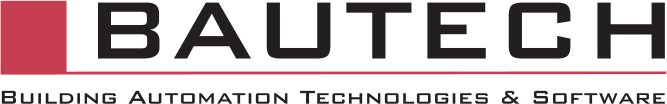 BAUTECH Srl nelle sue sedi di Triggiano e Ruvo di Puglia, progetta e fornisce sistemi di automazione per gli impianti degli edifici civili ed industriali, sistemi di automazione industriale e quadri elettrici per l’automazione.Per le attività in corso relative ad un progetto di ricerca e sviluppo, finalizzato alla realizzazione di un sistema innovativo per la localizzazione delle perdite idriche su condotte acquedottistiche, basato su tecnologie digitali innovative è alla ricerca di:Un giovane ingegnere neolaureato o laureando preferibilmente in ingegneria dell’automazione, elettronica o informatica (triennale/magistrale).Il/la candidato/a prescelto/a verrà inserito/a all’interno del dipartimento Ricerca e sviluppo, ed intraprenderà un percorso di formazione in affiancamento al personale interno, volto ad acquisire competenze inerenti le attività di progettazione e sviluppo dei componenti hardware e software del nuovo sistema.Costituiscono doti preferenziali una buona conoscenza di linguaggi di programmazione ed esperienza di sviluppo software, e completano il profilo buone capacità relazionali e comunicative e doti di teamwork.Si offre iniziale contratto di stage retribuito, anche finalizzato allo sviluppo di tesi di laurea, con possibile successiva assunzione.Per candidarsi inviare il proprio cv aggiornato a: zinnim@bautech.it inserendo in oggetto “Rif. Contatto Ufficio Placement Politecnico di Bari” entro il 31.07.2018.Il CV dovrà contenere l’autorizzazione al trattamento dei dati personali ai sensi del D. Lgs. n. 196/2003 ed attestazione di veridicità ai sensi del DPR n.445/2000.Il presente annuncio è rivolto ad ambo i sessi, ai sensi della normativa vigente.